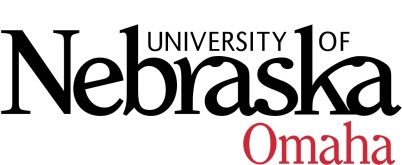 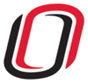 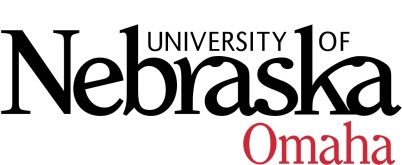 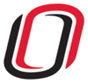 UNIVERSITY OF NEBRASKA AT OMAHAEDUCATIONAL POLICY ADVISORY COMMITTEESummaryFriday, November 8, 20199:00 AM – 10:30 AM202 Eppley Administration Building **Reminder – All current courses need to have a master syllabus in Course Inventory Management (CIM)Summary 10.11.19 - ApprovedArticulation AgreementWestern Nebraska Community College (WNCC) – AFA Arts/UNO BA Studio Art (report item) - ApprovedCourse SyllabiYou may access the courses at https://nextcatalog.unomaha.edu/courseleaf/approve.  You will be reviewing the courses under Your Role: select EPAC-Associate VC. 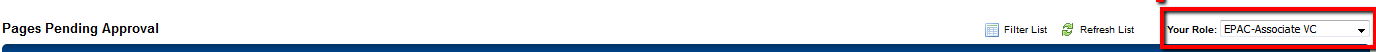 New CoursesBMCH 9010: Principles and practice of Biomedical Research, 3 hrs. – Rollback BMI 8000: Advances in Biomedical Informatics, 0 hrs. -Rollback CIST 9970: Research Other Than Thesis, 1-3 hrs. -ApprovedCYBR 8490: CYBR Investigations, 3 hrs. – Rollback: ENGL 8040: Writing for Publication, 3 hrs. - ApprovedHEKI 8130: Therapeutic Interventions I, 2 hrs. – Rollback HEKI 8230: Therapeutic Interventions II, 2 hrs. - Rollback HEKI 8240: Orthopedic Assessment I, 2 hrs. - Rollback HEKI 8250: Clinical Practicum in Athletic Training I, 2 hrs. - Rollback: HEKI 8330: Therapeutic Interventions III, 2 hrs. - Rollback HEKI 8340: Orthopedic Assessment II, 2 hrs.  - RollbackHEKI 8350: Clinical Practicum in Athletic Training II, 2 hrs.  - RollbackHEKI 8410: Athletic Training Administration: 2 hrs. – Rollback HEKI 8450: Internship in Athletic Training, 2 hrs. – RollbackHEKI 8530: Therapeutic Interventions IV, 2 hrs. -RollbackHEKI 8540: Orthopedic Assessment III, 2 hrs. – RollbackHEKI 8550: Clinical Practicum in Athletic Training III, 2 hrs. - Rollback HEKI 8650: Clinical Practicum in Athletic Training IV, 2 hrs. - RollbackMEDH 4900: Capstone in Medical Humanities, 3 hrs. – Rollback.PSYC 9050: Applied Behavior Analysis in Education, 3 hrs. - RollbackSOC 8776: Political Sociology, 3 hrs. – Rollback SPAN 8076: Hispanic Bilingualism, 3 hrs. – Rollback